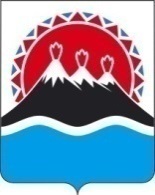 П О С Т А Н О В Л Е Н И ЕПРАВИТЕЛЬСТВА КАМЧАТСКОГО КРАЯ             г. Петропавловск-КамчатскийПРАВИТЕЛЬСТВО ПОСТАНОВЛЯЕТ:Внести в постановление Правительства Камчатского края от 12.05.2020 № 190-П «Об утверждении Порядков предоставления из краевого бюджета субсидий юридическим лицам и индивидуальным предпринимателям в рамках реализации государственной программы Камчатского края «Содействие занятости населения Камчатского края» следующие изменения:1) дополнить частью 31 следующего содержания:«31 Утвердить Порядок предоставления субсидий из краевого бюджета юридическим лицам и индивидуальным предпринимателям на финансовое обеспечение (возмещение) затрат, связанных с реализацией мероприятий по организации общественных работ, необходимых для обеспечения занятости граждан, нуждающихся в трудоустройстве, согласно приложению 4 к настоящему постановлению.»;2) дополнить приложением 4 согласно приложению к настоящему постановлению. 2. Настоящее постановление вступает в силу после дня его официального опубликования.Временно исполняющий обязанностиПредседателя Правительства -Первого вице-губернатораКамчатского края	       					                     А.О. КузнецовСОГЛАСОВАНО:ВрИО Заместителя Председателя Правительства Камчатского края						       В.И. СивакРуководитель Агентства по занятости населения и миграционнойполитике Камчатского края		     Н.Б. НиценкоВрИО Министра финансовКамчатского края 						                            С.Л. ТечкоНачальник Главного правового управления Губернатора и Правительства Камчатского края 						       С.Н. ГудинИсполнитель: Затеева Олеся Викторовнателефон: 42-77-95Агентство по занятости населения и миграционной политике Камчатского краяПриложение к постановлению                Правительства Камчатского края от ___________2020 № ________«Приложение 4 к постановлению                Правительства Камчатского края от 12.05.2020 № 190-ППорядок предоставления субсидий из краевого бюджета юридическим лицам и индивидуальным предпринимателям на финансовое обеспечение (возмещение) затрат, связанных с реализацией мероприятий по организации общественных работ, необходимых для обеспечения занятости граждан, нуждающихся в трудоустройстве1. Настоящий Порядок регулирует вопросы предоставления из краевого бюджета субсидий юридическим лицам и индивидуальным предпринимателям в целях финансового обеспечения (возмещения) затрат, связанных с организацией общественных работ для граждан Российской Федерации, нуждающихся в трудоустройстве (далее – субсидии), в части:1) расходов на выплату работникам заработной платы;2) расходов на выплату страховых взносов в государственные внебюджетные фонды;3) расходов на приобретение для работников средств индивидуальной защиты, рабочей одежды, средств обеззараживания и инвентаря.2. Для целей настоящего Порядка:1) под общественными работами понимается трудовая деятельность, имеющая социально полезную направленность, которая организуется юридическими лицами и индивидуальными предпринимателями в порядке, предусмотренном трудовым законодательством;2) к граждан, нуждающихся в трудоустройстве, относятся следующие:а) граждане, зарегистрированные в целях поиска подходящей работы; б) граждане, признанные в установленном порядке безработными; 3) мероприятия по организации общественных работ для участников осуществляются получателем субсидии в форме создания (выделения) рабочих мест для организации общественных работ.3. Субсидии предоставляются на цели, указанные в части 1 настоящего Порядка, Агентством по занятости населения и миграционной политике Камчатского края (далее – Агентство) в соответствии со сводной бюджетной росписью краевого бюджета в пределах лимитов бюджетных обязательств, доведенных Агентству в рамках реализации основного мероприятия А.1 «Организация общественных работ, необходимых для обеспечения занятости граждан, нуждающихся в трудоустройстве» подпрограммы А «Поддержка рынка труда и занятости граждан в Камчатском крае» государственной программы Камчатского края «Содействие занятости населения Камчатского края», утвержденной постановлением Правительства Камчатского края от 11.11.2013 № 490-П.4. К категории получателей субсидий относятся работодатели - юридические лица (за исключением государственных (муниципальных) учреждений), индивидуальные предприниматели, осуществляющие деятельность на территории Камчатского края и организующие общественные работы для граждан, нуждающихся в трудоустройстве.5. Условиями предоставления субсидий являются:1) получателем субсидии организовано трудоустройство на общественные работы граждан, нуждающихся в трудоустройстве, в период с 01 мая по 01 декабря текущего финансового года;2) соответствие получателя субсидии на дату представления им в краевое государственное казенное учреждение центр занятости населения (далее - Центр занятости населения) документов, предусмотренных частью 6 настоящего Порядка, следующим требованиям:а) у получателя субсидии отсутствует просроченная задолженность по возврату в краевой бюджет субсидий, бюджетных инвестиций, предоставленных в том числе в соответствии с иными нормативными правовыми актами Камчатского края, и иная просроченная задолженность перед краевым бюджетом;б) получатель субсидии - юридическое лицо не находится в процессе реорганизации, ликвидации, в отношении него не введена процедура банкротства, деятельность получателя субсидии не приостановлена в порядке, предусмотренном законодательством Российской Федерации, а получатель субсидии - индивидуальный предприниматель не прекратил деятельность в качестве индивидуального предпринимателя;в) получатель субсидии не является иностранным юридическим лицом, а также российским юридическим лицом, в уставном (складочном) капитале которого доля участия иностранных юридических лиц, местом регистраций которых является государство или территория, включенные в утверждаемый Министерством финансов Российской Федерации перечень государств и территорий, предоставляющих льготный налоговый режим налогообложения и (или) не предусматривающих раскрытия и предоставления информации при проведении финансовых операций (офшорные зоны) в отношении такого юридического лица, в совокупности превышает 50 процентов;г) получатель субсидии не получает средства из краевого бюджета на основании иных нормативных правовых актов Камчатского края на цели, указанные в части 1 настоящего Порядка;д) получателем субсидии предоставлены в Центр занятости населения сведения о потребности в работниках, наличии свободных рабочих мест (вакантных должностей) для трудоустройства на общественные работы;е) между получателем субсидии и Центром занятости населения заключено соглашение о взаимодействии по вопросам реализации мероприятия по форме, утвержденной приказом Агентства (далее – соглашение).6. Для получения субсидии на возмещение затрат, предусмотренных частью 1 настоящего Порядка, получатель субсидии не позднее 01 декабря текущего финансового года предоставляет в Центр занятости населения по месту нахождения получателя субсидии:1) заявление о предоставлении субсидии по форме, установленной Агентством;2) заверенные в установленном порядке копии документов:а) приказа о создании (выделении) рабочих мест для трудоустройства на общественные работы;б) срочного трудового договора, заключенного с работником на период его участия в общественных работах, а также приказа о приеме на работу (об увольнении);в) учетных документов на оплату труда работников (копию табеля учета использования рабочего времени и расчета заработной платы, копию ведомости на выдачу заработной платы либо выписку из ведомости на перечисление сумм заработной платы на счет с копией платежного поручения, копии платежных документов, подтверждающих уплату страховых взносов в государственные внебюджетные фонды);г) учетных документов на приобретение средств индивидуальной защиты, рабочей одежды, средств обеззараживания и инвентаря (договоры, счета, счета-фактуры, товарные накладные, акты выполненных работ);3) расчет затрат на оплату труда (с учетом страховых взносов в государственные внебюджетные фонды) работников;4) расчет затрат на приобретение средств индивидуальной защиты, рабочей одежды, средств обеззараживания и инвентаря для реализации мероприятий;5) справку, подтверждающую, что получатель субсидии соответствует условию, указанному в пункте 2 части 5 настоящего Порядка.7. Для получения субсидии на финансовое обеспечение затрат, предусмотренных частью 1 настоящего Порядка, получатель субсидии не позднее 01 сентября текущего финансового года предоставляет в Центр занятости населения по месту нахождения получателя субсидии документы, указанные в части 6 настоящего Порядка, за исключением подпункта «в» и «г» пункта 2 части 6 настоящего Порядка.8. Центр занятости населения в порядке межведомственного информационного взаимодействия в течение 3 рабочих дней с даты поступления документов, предусмотренных частью 6 настоящего Порядка, запрашивает и обеспечивает представление в отношении получателя субсидии сведений из Единого государственного реестра юридических лиц (индивидуальных предпринимателей).Получатели субсидии вправе предоставить в Центр занятости населения по собственной инициативе выписку из Единого государственного реестра юридических лиц (индивидуальных предпринимателей).9. Документы, предусмотренные частями 6-8 настоящего Порядка, подлежат обязательной регистрации в день поступления в Центр занятости населения.10. Центр занятости населения в течение 4 рабочих дней со дня регистрации документов получателя субсидии, предусмотренных частью 6 настоящего Порядка, направляет их и информацию о наличии либо об отсутствии в Центре занятости населения сведении о потребности в работниках, наличии свободных рабочих мест (вакантных должностей) для трудоустройства на общественные работы, представляемых получателем субсидии, в Агентство.  В случае предоставления субсидии на возмещение затрат, предусмотренных частью 1 настоящего Порядка, помимо документов, указанных в абзаце первом настоящей части, Центр занятости населения направляет в Агентство информацию о реализации соглашения.11. Агентство рассматривает документы, предоставленные Центром занятости населения в соответствии с частью 10 настоящего Порядка, и принимает решение о предоставлении субсидии либо об отказе в предоставлении субсидии в течение 3 рабочих дней со дня их поступления. Решение о предоставлении субсидии либо об отказе в предоставлении субсидии оформляется приказом Агентства.Решение о предоставлении субсидии либо об отказе в предоставлении субсидии принимается Агентством на основании рекомендаций комиссии, образуемой приказом Агентства. Порядок работы и состав комиссии утверждаются приказом Агентства.12. В случае принятия решения об отказе в предоставлении субсидии Агентство в течение 5 рабочих дней со дня принятия решения направляет получателю субсидии уведомление о принятом решении. 13. Основаниями для отказа в предоставлении субсидии являются:1) несоответствие получателя субсидии категории получателей субсидий, установленной частью 4 настоящего Порядка, и (или) условиям предоставления субсидий, установленным частью 5 настоящего Порядка;2) несоответствие представленных получателем субсидии документов требованиям, установленным частью 6 настоящего Порядка;3) непредставление или представление не в полном объеме получателем субсидии документов, указанных в части 6 настоящего Порядка;4) наличие в представленных получателем субсидии документах недостоверных сведений.13. В случае принятия решения о предоставлении субсидии Агентство в течение 5 рабочих дней с даты издания приказа о предоставлении субсидии направляет получателю субсидии уведомление о принятом решении и заключает с ним договор о предоставлении субсидии.Договор о предоставлении субсидии, в том числе дополнительный договор о внесении в него изменений, а также дополнительный договор о расторжении договора (при необходимости), заключается между Агентством и получателем субсидии в соответствии с типовой формой, утвержденной Министерством финансов Камчатского края.14.  Обязательными условиями предоставления субсидии, включаемыми в договоры о предоставлении субсидии, являются:1) согласие получателя субсидии на осуществление Агентством и органами государственного финансового контроля проверок соблюдения получателем субсидии условий, целей и порядка предоставления субсидий (в случае предоставления субсидий в целях возмещения затрат, указанных в части 1 настоящего Порядка);2) запрет приобретения за счет предоставленных субсидий иностранной валюты (в случае предоставления субсидий в целях финансового обеспечения затрат, указанных в части 1 настоящего Порядка). 15. При предоставлении субсидии в целях финансового обеспечения затрат, указанных в части 1 настоящего Порядка, обязательным условием ее предоставления, включаемым в договоры (соглашения), заключенные в целях исполнения обязательств по договору о предоставлении субсидии, является согласие лиц, являющихся поставщиками (подрядчиками, исполнителями) по таким договорам (соглашениям) (за исключением государственных унитарных предприятий, хозяйственных товариществ и обществ с участием публично-правовых образований в их уставных (складочных) капиталах, а также коммерческих организаций с участием таких товариществ и обществ в их уставных (складочных) капиталах), на осуществление Агентством и органами государственного финансового контроля проверок соблюдения ими условий, целей и порядка предоставления субсидий.16. Размер субсидии, предоставляемой получателям субсидий, рассчитывается по формуле:Сi = Pm+(Ni*Zi *Pp), гдеСi - объем субсидии, предоставляемый получателю субсидий на реализацию мероприятия, Pm – объем средств необходимый на приобретение средств индивидуальной защиты, рабочей одежды, средств обеззараживания и инвентаря для реализации мероприятия:                                       Pm = (Ni*Zi *Pp)*0,1, гдеNi – численность участников данного мероприятия;Zi – величина затрат на оплату труда (на одного участника мероприятия в размере, не превышающем 31538 рублей) и начислением страховых взносов в государственные внебюджетные фонды (обязательное пенсионное, социальное и медицинское страхование). Расчет размера оплаты труда производится исходя из минимального размера оплаты труда, установленного Федеральным законом «О минимальном размере оплаты труда», увеличенного на районный коэффициент и процентную надбавку, установленные Законом Камчатского края от 29.12.2014 № 561 «О гарантиях и компенсациях для лиц, проживающих в Камчатском крае и работающих в государственных органах Камчатского края, краевых государственных учреждениях»;Pp – период участия в данном мероприятии не более 2-х месяцев;0,1 – коэффициент, отражающий расходы на приобретение средств индивидуальной защиты,  рабочей одежды, средств обеззараживания и инвентаря для реализации мероприятия.17. Перечисление субсидии осуществляется Агентством не позднее 10 рабочих дней после принятия приказа о предоставлении субсидии на расчетный счет получателя субсидии, открытый получателем субсидии в учреждении Центрального банка Российской Федерации или кредитной организации, реквизиты которого указаны в договоре о предоставлении субсидии.18. Субсидии, предоставляемые в целях финансового обеспечения затрат, указанных в части 1 настоящего Порядка, носят целевой характер и не могут быть использованы на цели, не предусмотренные настоящим Порядком.19. Получатель субсидии представляет в Агентство отчет о достижении результата предоставления субсидии и отчет об использовании субсидии, полученной в целях финансового обеспечения затрат, указанных в части 1 настоящего Порядка, указанных в порядке, в сроки и по форме, установленным договором о предоставлении субсидии.Агентство вправе установить в договоре о предоставлении субсидии сроки и формы представления получателем субсидии дополнительной отчетности.20. В случае получения субсидии на финансовое обеспечение затрат, предусмотренных частью 1 настоящего Порядка, получатель субсидии предоставляет до 01 декабря текущего финансового года в Центр занятости населения по месту нахождения получателя субсидии заверенные в установленном порядке копии документов:1) учетных документов на оплату труда работников (копию табеля учета использования рабочего времени и расчета заработной платы, копию ведомости на выдачу заработной платы либо выписку из ведомости на перечисление сумм заработной платы на счет с копией платежного поручения, копии платежных документов, подтверждающих уплату страховых взносов в государственные внебюджетные фонды);2) учетных документов на приобретение средств индивидуальной защиты, рабочей одежды, средств обеззараживания и инвентаря (договора, счета, счета-фактуры, товарные накладные, акты выполненных работ).21. Центр занятости населения в течение 4 рабочих дней со дня регистрации документов получателя субсидии, предусмотренных частью 20 настоящего Порядка, направляет их и информацию о реализации соглашения в Агентство.22. Агентство и органы государственного финансового контроля осуществляют обязательную проверку соблюдения условий, целей и порядка предоставления субсидий получателями субсидии.23. Результатом предоставления субсидии является обеспечение получателем субсидии трудовой занятости работников на общественных работах на период не менее одного месяца.24. Показателями, необходимыми для достижения результата предоставления субсидий, является численность работников, трудоустроенных на общественные работы.  Значения показателей, необходимых для достижения результата предоставления субсидий, устанавливаются в договоре о предоставлении субсидии.25. Агентство осуществляет текущий контроль за использованием субсидий путем рассмотрения отчетов получателей субсидий о достижении результата предоставления субсидии.26. В случае нарушения получателем субсидии условий и порядка предоставления субсидии, установленных настоящим Порядком, либо использования средств субсидий, предоставленных в целях финансового обеспечения затрат, не по целевому назначению, а также в случае недостижения результата, показателя предоставления субсидии, субсидии подлежат возврату в краевой бюджет на лицевой счет Агентства в течение 20 рабочих дней со дня получения требования Агентства о возврате средств.27. Остаток средств субсидий, предоставленных в целях финансового обеспечения затрат, неиспользованных в отчетном финансовом году, может использоваться получателем субсидии в текущем финансовом году на цели, указанные в части 1 настоящего Порядка, при принятии Агентством по согласованию с Министерством финансов Камчатского края решения о наличии потребности в указанных средствах и включении соответствующих положений в договор о предоставлении субсидии.28. В случае отсутствия решения Министерства, указанного в части 27 настоящего Порядка, остаток средств субсидий, предоставленных в целях финансового обеспечения затрат, неиспользованных в отчетном финансовом году, подлежит возврату в краевой бюджет на лицевой счет Агентства в течение 20 рабочих дней со дня получения требования Министерства.25. Письменное требование о возврате субсидий направляется Министерством получателю субсидий в течение 5 рабочих дней со дня выявления обстоятельств, указанных в частях 26 и 28 настоящего Порядка.Агентство направляет получателю субсидии письменное уведомление о возврате субсидии в течение 5 рабочих дней со дня выявления нарушений, указанных в части 26 настоящего Порядка.Пояснительная запискак проекту постановления Правительства Камчатского края «О внесении изменений в постановление Правительства Камчатского края от 12.05.2020 № 190-П «Об утверждении Порядков предоставления из краевого бюджета субсидий юридическим лицам и индивидуальным предпринимателям в рамках реализации государственной программы Камчатского края «Содействие занятости населения Камчатского края»Настоящий проект постановления Правительства Камчатского края разработан в целях реализации дополнительных мероприятий, направленных на снижение напряженности на рынке труда, поддержки предприятий, пострадавших из-за ограничений, связанных с угрозой распространения коронавирусной инфекции.  Настоящим проектом постановления Правительства Камчатского края предусмотрена реализация за счет средств краевого бюджета мероприятия А.1 «Организация общественных работ, необходимых для обеспечения занятости граждан, нуждающихся в трудоустройстве» подпрограммы А «Поддержка рынка труда и занятости граждан в Камчатском крае» государственной программы Камчатского края «Содействие занятости населения Камчатского края», утвержденной постановлением Правительства Камчатского края от 11.11.2013 № 490-П (далее – Государственная программа).На реализацию мероприятия потребуются средства краевого бюджета в объеме 13550617,08 рублей. Принятие данного проекта постановления Правительства Камчатского края не повлечет за собой выделения дополнительных средств краевого бюджета. На реализацию мероприятия будут перераспределены средства, предусмотренные в Государственной программе на мероприятие «Организация органами местного самоуправления муниципальных образований в Камчатском крае общественных работ, необходимых для обеспечения занятости граждан, нуждающихся в трудоустройстве» подпрограммы А «Поддержка рынка труда и занятости граждан в Камчатском крае».Проект постановления Правительства Камчатского края 19.06.2020 года размещен на Едином портале проведения независимой антикоррупционной экспертизы и общественного обсуждения проектов нормативных правовых актов Камчатского края для проведения в срок по 29.06.2020 года независимой антикоррупционной экспертизы.Проект постановления Правительства Камчатского края не подлежит оценке регулирующего воздействия в соответствии с постановлением Правительства Камчатского края от 18.05.2020 № 199-П «О внесении изменения в постановление Правительства Камчатского края от 06.06.2013 № 233-П «Об утверждении Порядка проведения оценки регулирующего воздействия проектов нормативных правовых актов Камчатского края и экспертизы нормативных правовых актов Камчатского края».Финансово-экономическое обоснование к проекту постановления Правительства Камчатского края «О внесении изменений в постановление Правительства Камчатского края от 12.05.2020 № 190-П «Об утверждении Порядков предоставления из краевого бюджета субсидий юридическим лицам и индивидуальным предпринимателям в рамках реализации государственной программы Камчатского края «Содействие занятости населения Камчатского края»Источником финансирования мероприятий являются средства краевого бюджета. Реализация мероприятия А.1 «Организация общественных работ, необходимых для обеспечения занятости граждан, нуждающихся в трудоустройстве» подпрограммы А «Поддержка рынка труда и занятости граждан в Камчатском крае» государственной программы Камчатского края «Содействие занятости населения Камчатского края», утвержденной постановлением Правительства Камчатского края от 11.11.2013 № 490-П (далее – Государственная программа) потребует финансовых средств в размере 14955,20 тысяч рублей. Расчет потребности средств на реализацию А.1 «Организация общественных работ, необходимых для обеспечения занятости граждан, нуждающихся в трудоустройстве» произведен по формуле:Сi = Pm+(Ni*Zi *Pp), гдеСi - объем субсидии, предоставляемый получателю субсидий на реализацию мероприятия, Pm – объем средств необходимый на приобретение средств индивидуальной защиты, рабочей одежды, средств обеззараживания и инвентаря для реализации мероприятия:                                       Pm = (Ni*Zi *Pp)*0,1, гдеNi – численность участников данного мероприятия (прогноз по численности работников составит не менее 150 человек);Zi – величина затрат на оплату труда (на одного участника мероприятия в размере, не превышающем 31538 рублей) и начислением страховых взносов в государственные внебюджетные фонды (обязательное пенсионное, социальное и медицинское страхование). Расчет размера оплаты труда производится исходя из минимального размера оплаты труда, установленного Федеральным законом «О минимальном размере оплаты труда», увеличенного на районный коэффициент и процентную надбавку, установленные Законом Камчатского края от 29.12.2014 № 561 «О гарантиях и компенсациях для лиц, проживающих в Камчатском крае и работающих в государственных органах Камчатского края, краевых государственных учреждениях»;Pp – период участия в данном мероприятии (не более 2 месяцев);0,1 – коэффициент, отражающий расходы на приобретение средств индивидуальной защиты,  рабочей одежды, средств обеззараживания и инвентаря для реализации мероприятия.Расчет:(0,1(315382)1,302)+(315382)1,302)=13550617,08 рублей.№О внесении изменений в постановление Правительства Камчатского края от 12.05.2020 № 190-П «Об утверждении Порядков предоставления из краевого бюджета субсидий юридическим лицам и индивидуальным предпринимателям в рамках реализации государственной программы Камчатского края «Содействие занятости населения Камчатского края»